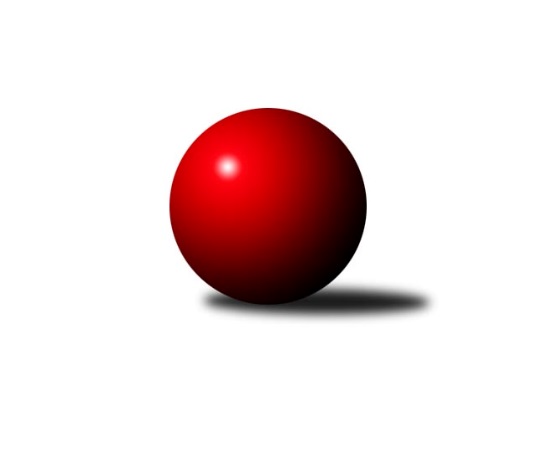 Č.6Ročník 2011/2012	22.10.2011Nejlepšího výkonu v tomto kole: 3295 dosáhlo družstvo: TJ Červený Kostelec 3.KLM B 2011/2012Výsledky 6. kolaSouhrnný přehled výsledků:Spartak Rokytnice nad Jizerou 	- SK PLASTON Šluknov  	6:2	3276:3181	14.5:9.5	22.10.SKK Jičín B	- KK Akuma Kosmonosy 	3:5	2988:3070	9.5:14.5	22.10.SKK Bohušovice 	- TJ Dynamo Liberec 	6:2	3208:3053	14.5:9.5	22.10.TJ Lokomotiva Liberec 	- TJ Lokomotiva Trutnov 	2:6	3289:3292	10.0:14.0	22.10.TJ Červený Kostelec 	- SKK Jičín A	7:1	3295:3269	12.0:12.0	22.10.TJ Neratovice 	- TJ Lokomotiva Ústí nad Labem 	5:3	3064:3030	11.0:13.0	22.10.Tabulka družstev:	1.	TJ Červený Kostelec	6	5	0	1	36.5 : 11.5 	86.5 : 57.5 	 3166	10	2.	SKK Jičín A	6	4	0	2	30.0 : 18.0 	87.5 : 56.5 	 3288	8	3.	Spartak Rokytnice nad Jizerou	6	4	0	2	26.5 : 21.5 	73.5 : 70.5 	 3201	8	4.	KK Akuma Kosmonosy	6	4	0	2	24.5 : 23.5 	74.0 : 70.0 	 3164	8	5.	TJ Lokomotiva Ústí nad Labem	6	3	1	2	27.0 : 21.0 	74.0 : 70.0 	 3107	7	6.	TJ Lokomotiva Trutnov	6	3	0	3	22.5 : 25.5 	74.0 : 70.0 	 3172	6	7.	SKK Jičín B	6	3	0	3	20.0 : 28.0 	65.5 : 78.5 	 3158	6	8.	TJ Dynamo Liberec	6	2	1	3	26.0 : 22.0 	77.5 : 66.5 	 3174	5	9.	TJ Neratovice	6	2	0	4	20.0 : 28.0 	67.5 : 76.5 	 3133	4	10.	TJ Lokomotiva Liberec	6	2	0	4	20.0 : 28.0 	64.5 : 79.5 	 3149	4	11.	SK PLASTON Šluknov 	6	1	1	4	18.0 : 30.0 	57.0 : 87.0 	 3080	3	12.	SKK Bohušovice	6	1	1	4	17.0 : 31.0 	62.5 : 81.5 	 3079	3Podrobné výsledky kola:	 Spartak Rokytnice nad Jizerou 	3276	6:2	3181	SK PLASTON Šluknov  	Jakub Stejskal	139 	 145 	 153 	152	589 	 4:0 	 525 	 123	138 	 128	136	Jan Koldan *1	Slavomír ml. Trepera	130 	 143 	 153 	133	559 	 2:2 	 545 	 132	130 	 130	153	Radek Marušák	Miroslav Kučera	134 	 142 	 134 	134	544 	 2:2 	 521 	 136	106 	 152	127	René Hemerka	Zdeněk st. Novotný st.	138 	 125 	 132 	120	515 	 1.5:2.5 	 533 	 117	125 	 146	145	Antonín Kotrla	Bohumil Kuřina	126 	 111 	 130 	132	499 	 2:2 	 512 	 123	118 	 113	158	Jan Sklenář *2	Petr Mařas	133 	 144 	 133 	160	570 	 3:1 	 545 	 146	142 	 119	138	Josef Rubanickýrozhodčí: střídání: *1 od 90. hodu František Tomík, *2 od 90. hodu Petr VajnarNejlepší výkon utkání: 589 - Jakub Stejskal	 SKK Jičín B	2988	3:5	3070	KK Akuma Kosmonosy 	Vladimír Pavlata	121 	 131 	 132 	112	496 	 2:2 	 503 	 130	121 	 127	125	Jaroslav Doškář	Pavel Kříž	155 	 129 	 130 	109	523 	 2:2 	 509 	 127	136 	 128	118	Petr Novák	Agaton ml. Plaňanský ml.	119 	 130 	 139 	118	506 	 2:2 	 484 	 123	116 	 112	133	Tomáš Bajtalon *1	Jaroslav Kříž *2	111 	 116 	 116 	110	453 	 0:4 	 531 	 130	123 	 142	136	Zdeněk Bayer	Jiří Kapucián	108 	 124 	 117 	139	488 	 1.5:2.5 	 524 	 134	124 	 134	132	Luboš Beneš	Vladimír Řehák	123 	 129 	 131 	139	522 	 2:2 	 519 	 126	122 	 130	141	Věroslav Říparozhodčí: střídání: *1 od 91. hodu Michal Eliáš, *2 od 61. hodu Agaton st. Plaňanský st.Nejlepší výkon utkání: 531 - Zdeněk Bayer	 SKK Bohušovice 	3208	6:2	3053	TJ Dynamo Liberec 	Jiří Semerád	132 	 150 	 137 	150	569 	 3.5:0.5 	 516 	 132	141 	 121	122	Ladislav st. Wajsar st.	Milan Perníček	139 	 142 	 154 	131	566 	 4:0 	 476 	 115	115 	 131	115	Karel Bízek	Lukáš Dařílek	121 	 121 	 132 	151	525 	 1:3 	 540 	 124	126 	 145	145	Josef Zejda ml.	Ladislav Koláček	117 	 125 	 133 	122	497 	 2:2 	 505 	 126	123 	 125	131	Vojtěch Pecina	Martin Perníček	134 	 123 	 152 	125	534 	 2:2 	 519 	 116	132 	 142	129	Roman Žežulka	Ladislav Šourek	134 	 127 	 118 	138	517 	 2:2 	 497 	 136	99 	 135	127	Lukaš Jirešrozhodčí: Nejlepší výkon utkání: 569 - Jiří Semerád	 TJ Lokomotiva Liberec 	3289	2:6	3292	TJ Lokomotiva Trutnov 	Štěpán Kvapil	148 	 148 	 120 	154	570 	 2:2 	 558 	 140	150 	 140	128	Michal Vlček	Zdeněk Koutný	136 	 115 	 125 	145	521 	 2:2 	 528 	 130	132 	 134	132	Jaroslav Jeníček	Václav Vlk	162 	 147 	 145 	136	590 	 2:2 	 555 	 133	151 	 129	142	Miroslav Kužel	Jiří Pachl	125 	 150 	 126 	123	524 	 1:3 	 557 	 140	129 	 154	134	Jiří Červinka	Jiří Tůma	142 	 140 	 147 	135	564 	 1:3 	 565 	 125	147 	 154	139	Tomáš Ryšavý	Anton Zajac	115 	 142 	 143 	120	520 	 2:2 	 529 	 128	136 	 134	131	Karel Kratochvílrozhodčí: Nejlepší výkon utkání: 590 - Václav Vlk	 TJ Červený Kostelec 	3295	7:1	3269	SKK Jičín A	Aleš Nedomlel	129 	 139 	 117 	140	525 	 2:2 	 519 	 112	130 	 134	143	Pavel Louda *1	Štěpán Schuster	132 	 148 	 126 	141	547 	 2:2 	 540 	 137	141 	 137	125	Josef Vejvara	Pavel Novák	124 	 140 	 143 	139	546 	 1:3 	 568 	 148	146 	 148	126	Jiří Vejvara	Ondřej Mrkos	145 	 136 	 136 	152	569 	 3:1 	 545 	 144	128 	 144	129	Jiří ml. Drábek	Jan Adamů	151 	 149 	 138 	145	583 	 2:2 	 576 	 155	130 	 152	139	Jaroslav Soukup	Martin Mýl	126 	 134 	 124 	141	525 	 2:2 	 521 	 148	126 	 128	119	Lukáš Vikrozhodčí: střídání: *1 od 31. hodu Miloslav VikNejlepší výkon utkání: 583 - Jan Adamů	 TJ Neratovice 	3064	5:3	3030	TJ Lokomotiva Ústí nad Labem 	Pavel Šťastný	118 	 126 	 124 	145	513 	 2.5:1.5 	 482 	 118	132 	 107	125	Martin Zahálka st.	Miroslav Burock	117 	 144 	 129 	128	518 	 2:2 	 493 	 122	127 	 146	98	Josef Holub *1	Petr Božka	117 	 145 	 135 	129	526 	 1:3 	 515 	 121	123 	 137	134	Miroslav Potůček	Jan Kozák	136 	 124 	 115 	108	483 	 2:2 	 521 	 127	117 	 129	148	Jiří Šípek	Luděk Uher	122 	 138 	 126 	127	513 	 1.5:2.5 	 516 	 122	136 	 128	130	Josef Rohlena	Dušan Plocek	121 	 142 	 125 	123	511 	 2:2 	 503 	 111	130 	 134	128	Martin Vrbatarozhodčí: střídání: *1 od 15. hodu Miroslav WedlichNejlepší výkon utkání: 526 - Petr BožkaPořadí jednotlivců:	jméno hráče	družstvo	celkem	plné	dorážka	chyby	poměr kuž.	Maximum	1.	Jaroslav Soukup 	SKK Jičín A	560.58	370.6	190.0	3.2	3/3	(582)	2.	Jiří Vejvara 	SKK Jičín A	557.25	358.7	198.6	2.7	3/3	(592)	3.	Jiří ml. Drábek 	SKK Jičín A	551.89	366.2	185.7	1.4	3/3	(569)	4.	Slavomír ml. Trepera 	Spartak Rokytnice nad Jizerou 	549.44	353.7	195.8	2.8	3/4	(572)	5.	Jan Kvapil 	TJ Neratovice 	548.33	361.3	187.0	2.8	3/3	(560)	6.	Agaton ml. Plaňanský  ml.	SKK Jičín B	545.33	350.3	195.0	4.6	3/4	(596)	7.	Bohumil Kuřina 	Spartak Rokytnice nad Jizerou 	544.83	360.5	184.3	2.4	4/4	(575)	8.	Martin Mýl 	TJ Červený Kostelec 	544.67	361.6	183.1	5.0	3/3	(557)	9.	Josef Vejvara 	SKK Jičín A	544.08	363.2	180.9	2.9	3/3	(561)	10.	Tomáš Ryšavý 	TJ Lokomotiva Trutnov 	543.92	358.5	185.4	1.9	4/4	(568)	11.	Zdeněk st. Novotný  st.	Spartak Rokytnice nad Jizerou 	542.83	361.9	180.9	2.3	4/4	(571)	12.	Lukáš Vik 	SKK Jičín A	542.25	368.8	173.4	3.0	3/3	(581)	13.	Jiří Červinka 	TJ Lokomotiva Trutnov 	541.89	357.3	184.6	2.6	3/4	(557)	14.	Miroslav Kužel 	TJ Lokomotiva Trutnov 	541.58	357.8	183.8	3.3	4/4	(566)	15.	Ladislav st. Wajsar  st.	TJ Dynamo Liberec 	541.50	359.0	182.5	3.8	4/4	(577)	16.	Pavel Louda 	SKK Jičín A	541.38	376.4	165.0	5.1	2/3	(575)	17.	Aleš Nedomlel 	TJ Červený Kostelec 	541.33	363.9	177.4	5.0	3/3	(565)	18.	Radek Marušák 	SK PLASTON Šluknov  	540.50	366.5	174.0	4.0	3/4	(553)	19.	Jiří Kapucián 	SKK Jičín B	537.33	353.9	183.4	2.8	3/4	(576)	20.	Věroslav Řípa 	KK Akuma Kosmonosy 	536.70	354.4	182.3	3.0	5/5	(567)	21.	Luboš Beneš 	KK Akuma Kosmonosy 	535.90	360.6	175.3	2.8	5/5	(560)	22.	Štěpán Kvapil 	TJ Lokomotiva Liberec 	535.83	355.2	180.7	3.2	3/3	(586)	23.	Lukaš Jireš 	TJ Dynamo Liberec 	535.63	363.0	172.6	4.3	4/4	(563)	24.	Jiří Šípek 	TJ Lokomotiva Ústí nad Labem 	535.50	360.4	175.1	3.3	4/4	(569)	25.	Pavel Říha 	KK Akuma Kosmonosy 	535.13	358.0	177.1	2.8	4/5	(559)	26.	Martin Perníček 	SKK Bohušovice 	534.50	363.9	170.6	4.2	4/4	(556)	27.	Václav Vlk 	TJ Lokomotiva Liberec 	533.92	353.2	180.8	2.1	3/3	(617)	28.	Vladimír Pavlata 	SKK Jičín B	533.92	356.4	177.5	4.3	4/4	(544)	29.	Petr Dvořák 	TJ Dynamo Liberec 	533.33	358.0	175.3	3.7	3/4	(540)	30.	Roman Žežulka 	TJ Dynamo Liberec 	533.25	351.5	181.8	3.8	4/4	(575)	31.	Jan Adamů 	TJ Červený Kostelec 	533.00	352.1	180.9	2.6	3/3	(583)	32.	Petr Mařas 	Spartak Rokytnice nad Jizerou 	532.75	352.5	180.3	2.6	4/4	(570)	33.	Zdeněk Koutný 	TJ Lokomotiva Liberec 	532.67	353.1	179.6	4.5	3/3	(559)	34.	Josef Rubanický 	SK PLASTON Šluknov  	530.50	351.9	178.6	3.1	4/4	(550)	35.	Vojtěch Pecina 	TJ Dynamo Liberec 	530.25	367.5	162.8	3.8	4/4	(588)	36.	Jiří Semerád 	SKK Bohušovice 	529.25	347.3	181.9	2.8	4/4	(579)	37.	Milan Perníček 	SKK Bohušovice 	528.92	346.4	182.5	2.3	4/4	(566)	38.	Anton Zajac 	TJ Lokomotiva Liberec 	528.00	353.4	174.6	4.8	3/3	(590)	39.	Zdeněk Khol 	TJ Lokomotiva Trutnov 	527.50	356.7	170.8	3.3	3/4	(537)	40.	Pavel Novák 	TJ Červený Kostelec 	527.00	349.0	178.0	4.8	3/3	(553)	41.	Pavel Kříž 	SKK Jičín B	526.22	358.1	168.1	2.8	3/4	(545)	42.	Martin Vrbata 	TJ Lokomotiva Ústí nad Labem 	525.00	349.3	175.7	2.0	4/4	(570)	43.	Miroslav Burock 	TJ Neratovice 	524.08	345.1	179.0	6.2	3/3	(545)	44.	Ondřej Mrkos 	TJ Červený Kostelec 	523.25	357.6	165.6	6.6	2/3	(569)	45.	Martin Zahálka  st.	TJ Lokomotiva Ústí nad Labem 	522.67	339.9	182.8	2.3	4/4	(565)	46.	Michal Vlček 	TJ Lokomotiva Trutnov 	522.33	355.7	166.7	3.0	3/4	(558)	47.	Pavel Šťastný 	TJ Neratovice 	521.56	351.2	170.3	4.7	3/3	(535)	48.	Jan Koldan 	SK PLASTON Šluknov  	521.38	352.0	169.4	3.4	4/4	(530)	49.	Agaton st. Plaňanský  st.	SKK Jičín B	520.38	354.3	166.1	5.4	4/4	(547)	50.	Luděk Uher 	TJ Neratovice 	520.08	356.3	163.8	6.0	3/3	(532)	51.	Petr Božka 	TJ Neratovice 	519.25	352.3	167.0	3.4	3/3	(537)	52.	Petr Novák 	KK Akuma Kosmonosy 	518.60	358.4	160.2	3.1	5/5	(529)	53.	Antonín Kotrla 	SK PLASTON Šluknov  	518.00	344.8	173.2	3.8	3/4	(533)	54.	Jaroslav Doškář 	KK Akuma Kosmonosy 	518.00	356.3	161.8	6.5	4/5	(537)	55.	Petr Vajnar 	SK PLASTON Šluknov  	516.63	347.5	169.1	4.5	4/4	(537)	56.	Zdeněk Bayer 	KK Akuma Kosmonosy 	516.00	356.0	160.0	4.5	4/5	(531)	57.	Josef Rohlena 	TJ Lokomotiva Ústí nad Labem 	515.50	347.8	167.7	2.5	3/4	(527)	58.	Štěpán Schuster 	TJ Červený Kostelec 	515.50	352.3	163.2	4.3	3/3	(552)	59.	Karel Kratochvíl 	TJ Lokomotiva Trutnov 	515.25	354.3	161.0	6.3	4/4	(550)	60.	Dušan Plocek 	TJ Neratovice 	514.25	344.3	170.0	5.5	3/3	(541)	61.	Radek Jalovecký 	TJ Lokomotiva Ústí nad Labem 	512.67	345.7	167.0	2.3	3/4	(526)	62.	Vladimír Řehák 	SKK Jičín B	512.67	355.8	156.8	5.7	3/4	(522)	63.	Miroslav Kučera 	Spartak Rokytnice nad Jizerou 	512.33	349.3	163.0	5.7	4/4	(544)	64.	Miroslav Potůček 	TJ Lokomotiva Ústí nad Labem 	512.00	336.5	175.5	3.8	4/4	(515)	65.	Jaroslav Kříž 	SKK Jičín B	512.00	348.0	164.0	7.0	4/4	(544)	66.	Jiří Pachl 	TJ Lokomotiva Liberec 	511.17	345.5	165.7	7.0	2/3	(548)	67.	Jiří Tůma 	TJ Lokomotiva Liberec 	507.17	346.3	160.9	6.4	3/3	(565)	68.	Ladislav Šourek 	SKK Bohušovice 	503.67	341.3	162.4	6.0	4/4	(517)	69.	Ladislav Koláček 	SKK Bohušovice 	496.25	344.2	152.1	6.2	4/4	(530)	70.	Lukáš Dařílek 	SKK Bohušovice 	486.33	336.0	150.3	7.1	4/4	(525)	71.	František Tomík 	SK PLASTON Šluknov  	478.33	333.3	145.0	7.7	3/4	(510)		Petr Janouch 	Spartak Rokytnice nad Jizerou 	559.00	396.0	163.0	8.0	1/4	(559)		Josef Zejda  ml.	TJ Dynamo Liberec 	544.50	368.5	176.0	3.0	2/4	(549)		Tomáš Bajtalon 	KK Akuma Kosmonosy 	540.17	355.8	184.3	2.7	3/5	(550)		Jakub Stejskal 	Spartak Rokytnice nad Jizerou 	539.00	364.8	174.2	5.5	2/4	(589)		Jaroslav Jusko 	TJ Lokomotiva Trutnov 	535.00	360.0	175.0	6.0	1/4	(535)		Jiří Čapek 	SKK Jičín B	528.00	375.0	153.0	9.0	1/4	(528)		Jaroslav Jeníček 	TJ Lokomotiva Trutnov 	526.25	359.0	167.3	4.8	2/4	(530)		Daniel Balcar 	TJ Červený Kostelec 	522.00	360.0	162.0	9.0	1/3	(522)		Jaroslav Šámal 	TJ Dynamo Liberec 	519.50	360.5	159.0	9.0	1/4	(526)		Miloslav Vik 	SKK Jičín A	519.00	347.0	172.0	4.0	1/3	(519)		Ladislav ml. Wajsar  ml.	TJ Dynamo Liberec 	511.25	342.0	169.3	7.3	2/4	(540)		Miroslav Wedlich 	TJ Lokomotiva Ústí nad Labem 	510.50	350.0	160.5	5.0	1/4	(512)		Vratislav Staněk 	TJ Lokomotiva Liberec 	510.00	341.0	169.0	2.0	1/3	(510)		Stanislav Hartych 	Spartak Rokytnice nad Jizerou 	509.00	341.0	168.0	6.0	1/4	(509)		René Hemerka 	SK PLASTON Šluknov  	509.00	347.8	161.3	6.3	2/4	(555)		David Gissy 	TJ Lokomotiva Ústí nad Labem 	495.00	344.0	151.0	9.0	1/4	(495)		Karel Bízek 	TJ Dynamo Liberec 	487.00	338.5	148.5	5.5	2/4	(498)		Jan Kozák 	TJ Neratovice 	483.00	347.0	136.0	9.0	1/3	(483)		Zdeněk ml. Novotný  ml.	Spartak Rokytnice nad Jizerou 	478.00	336.0	142.0	12.0	1/4	(478)		Jan Sklenář 	SK PLASTON Šluknov  	454.00	330.0	124.0	13.0	1/4	(454)		Vladimír Huml 	TJ Neratovice 	453.00	325.0	128.0	12.0	1/3	(453)Sportovně technické informace:Starty náhradníků:registrační číslo	jméno a příjmení 	datum startu 	družstvo	číslo startu
Hráči dopsaní na soupisku:registrační číslo	jméno a příjmení 	datum startu 	družstvo	Program dalšího kola:7. kolo27.10.2011	čt	17:00	TJ Dynamo Liberec  - TJ Lokomotiva Liberec 	29.10.2011	so	10:00	TJ Lokomotiva Ústí nad Labem  - TJ Červený Kostelec 	29.10.2011	so	10:00	TJ Lokomotiva Trutnov  - TJ Neratovice 	29.10.2011	so	13:30	SKK Jičín A - Spartak Rokytnice nad Jizerou 	29.10.2011	so	13:30	KK Akuma Kosmonosy  - SKK Bohušovice 	29.10.2011	so	14:00	SK PLASTON Šluknov   - SKK Jičín B	Nejlepší šestka kola - absolutněNejlepší šestka kola - absolutněNejlepší šestka kola - absolutněNejlepší šestka kola - absolutněNejlepší šestka kola - dle průměru kuželenNejlepší šestka kola - dle průměru kuželenNejlepší šestka kola - dle průměru kuželenNejlepší šestka kola - dle průměru kuželenNejlepší šestka kola - dle průměru kuželenPočetJménoNázev týmuVýkonPočetJménoNázev týmuPrůměr (%)Výkon4xVáclav VlkLok. Liberec5902xJiří SemerádBohušovice109.775691xJakub StejskalRokytnice5891xJakub StejskalRokytnice109.675891xJan AdamůČ. Kostelec5831xMilan PerníčekBohušovice109.25662xJaroslav SoukupJičín  A5761xJan AdamůČ. Kostelec108.385831xPetr MařasRokytnice5703xVáclav VlkLok. Liberec107.975902xŠtěpán KvapilLok. Liberec5701xJaroslav SoukupJičín  A107.08576